PATVIRTINTARaseinių rajono savivaldybės tarybos2020 m. birželio    d. sprendimu Nr. Raseinių rajono savivaldybės PLĖTROS IKI 2020 mETŲ strateginio plano ĮGYVENDINIMO 2019 m. ataskaiTA I. BENDROSIOS NUOSTATOSRaseinių rajono savivaldybės plėtros iki 2020 metų strateginis planas (toliau – PSP) buvo patvirtintas Raseinių rajono savivaldybės tarybos . spalio 30 d. sprendimu Nr.(1.1)TS-362 (patikslintas . spalio 11 d. sprendimu Nr. (1.1)TS-202), atnaujintas Raseinių rajono savivaldybės tarybos 2015 m. vasario 23 d. sprendimu Nr. TS-37. Vadovaujantis Raseinių rajono savivaldybės tarybos . gruodžio 21 d. sprendimu Nr.(1.1)TS-299 patikslintu Raseinių rajono savivaldybės plėtros iki 2020 metų strateginio plano įgyvendinimo ir priežiūros tvarkos aprašu (kartu su vėlesniais pakeitimais), kiekvienais metais rengiama PSP įgyvendinimo ataskaita. PSP 2019 m. įgyvendinimo ataskaita parengta remiantis Savivaldybės įstaigų, įmonių, administracijos padalinių, atsakingų už atitinkamų priemonių koordinavimą, pateiktais duomenimis, kuriuos apibendrino Raseinių rajono savivaldybės administracijos Strateginio planavimo ir projektų valdymo skyrius.Ataskaitoje pateikti PSP vizijos ir priemonių plane numatytų priemonių įgyvendinimo lygio rodikliai, tam panaudotos lėšos, PSP įgyvendinimo analizė, pateikiant apibendrinimą, išvadas bei gautus ir susistemintus pasiūlymus dėl PSP koregavimo.  II. PSP PRIEMONIŲ PLANE NUMATYTŲ PRIEMONIŲ ĮGYVENDINIMAS		2019 m. buvo įgyvendinta 113 arba 81,88 proc. visų 2019 m. PSP plane suplanuotų vykdyti priemonių. Atkreipiame dėmesį, kad dalis priemonių yra tęstinės. 19 priemonių buvo pradėta įgyvendinti. Neįgyvendintos ir nepradėtos įgyvendinti 6 priemonės, kurios turėjo būti pradėtos įgyvendinti. Mažiausiai įgyvendinta  prioriteto „Gyvenimo kokybė ir saugumas“ priemonių (įgyvendinimo procentas – 72,58 proc.). Daugiausia 93,55 proc. – „Piligriminio turizmo, verslo, pramonės ir žemės ūkio plėtrai palankios aplinkos formavimas“ prioriteto priemonių. PSP plane numatytų priemonių 2019 m. įgyvendinimo lygis pateikiamas 1 lentelėje.1 lentelė. Priemonių įgyvendinimo lygio rodikliaiVertinant PSP priemonių vykdymo rodiklių pasiekimą, bendras priemonių vykdymo procentas yra didelis. Teigiamus priemonių vykdymo pokyčius būtų galima sieti su 2015 m. patvirtintu atnaujintu Raseinių rajono savivaldybės plėtros iki 2020 metų strateginiu planu, kuriame buvo peržiūrėtos aktualios ir neaktualios priemonės. Taip pat nemaža dalis priemonių (pradėtos įgyvendinti 2014-2016 m.) buvo įgyvendintos 2017 - 2019 m.  Tai priklauso ir nuo įgyvendinamos priemonės specifikos ir nuo skiriamo finansavimo. Be to, dalis priemonių yra kasmetinės ir yra įgyvendinamos kiekvienais metais. Lyginant su 2018 m. priemonių įgyvendinimo procentas 2019 m. yra šiek tiek didesnis. Priemonių įgyvendinimo lygis, 1 pav.        1 pav. PSP priemonių 2018 m. ir 2019 m. įvykdymas 2 pav. Priemonių įgyvendinimas, lyginant kiekvieno prioriteto suplanuotas ir įgyvendintas priemones 2019 m., proc.3 pav. 2019 m. įgyvendintų priemonių pasiskirstymas pagal prioritetus (visų įgyvendintų priemonių dalys)2011 m. ir 2015 m. buvo organizuotas Strateginio plėtros plano koregavimo procesas, ir ypatingas dėmesys buvo atkreiptas į neįgyvendintas priemones. . buvo 47 neįgyvendintos priemonės, . – 34, o 2011 m. patikslinus Strateginį plėtros planą  neįgyvendintų ir nepradėtų įgyvendinti priemonių sumažėjo iki 12. . neįgyvendintų priemonių skaičius išliko 12, 2013 m. sumažėjo iki 10, 2014 m. padidėjo iki 14 priemonių, tačiau 2015 m. neįgyvendintų priemonių jau buvo tik 6, 2016 m. vėl padidėjo iki 10 priemonių, 2017 m. sumažėjo iki 6, 2018 m. iki 4, o 2019 m. – 6.2 lentelė. 2019 m. neįgyvendintos PSP priemonių plane numatytos priemonės	2019 m. dažniausiai nurodoma priežastis, kodėl nebuvo vykdoma viena ar kita priemonė, išliko tokia pati kaip ir buvo 2018 m. – „nebuvo poreikio ar neskirtos lėšos priemonės įgyvendinimui“. Tačiau būtina atkreipti dėmesį į nevykdomas priemones tiek tikslinant 2020 m. biudžetą, tiek rengiant Raseinių rajono savivaldybės 2021-2023 m. strateginį veiklos planą, jei priemonių poreikis išliks.	Išsamūs PSP priemonių įgyvendinimo duomenys bei atsakingų institucijų pastabos, komentarai pateikiami šios ataskaitos priede.	PSP įgyvendinimas ir poveikis rajono plėtrai vizijos lygiu pateikiamas lentelėje:3 lentelė. PSP numatytos vizijos rodikliai.Šaltinis: Lietuvos statistikos departamentas, Rajono savivaldybės visuomenės sveikatos biuras, VšĮ „Investuok Lietuvoje“. Vertinant PSP įgyvendinimo rodiklių kitimo tendencijas (žalia spalva žymimas teigiamas pokytis, raudona – neigiamas), fiksuota, kad verslo ūkio subjektų skaičius 1000 gyv. didėjo iki 24,21, bet vis dar buvo mažesnis už Lietuvos vidurkį  – 38,45. Tačiau mažėjo verslo liudijimų skaičius 1000 gyv. - 25,75 (– tai įtakojo pasikeitęs reglamentavimas dėl veiklų, kuriomis galima verstis pagal verslo liudijimą) ir buvo mažesnis už Lietuvos vidurkį  - 37,62. Pagal 2019 m. LR statistikos departamento pateikiamus duomenis pagal savivaldybes, 2018 m. TUI fiksuotas padidėjimas iki 386 Eur vienam gyventojui, 2017 m. TUI sudarė 361 Eur. Šiek tiek mažėjo materialinės investicijos (nuo 1376 iki 1123 Eur vienam gyventojui), tačiau atkreipiamas dėmesys, kad Statistikos departamentas pateikia duomenis už 2018 m. 2019 m. savivaldybėje, kaip ir visoje Lietuvoje, vidutinis mėnesinis darbo užmokestis augo (iki 698,2 Eur), tačiau vis dar buvo mažesnis nei aplinkinėse savivaldybėse. Nedarbo lygio kitimas fiksuotas neigiama kryptimi - padidėjo nuo 9,1 proc. 2018 m. iki 9,9 proc. 2019 m. Toliau mažėjo gyventojų skaičius, esant didesniam neigiamam natūralios metinės kaitos rodikliui, tačiau ilgėjo vidutinė gyvenimo trukmė.			Nors vizijos rodikliuose nėra fiksuojama, tačiau analizuojant PSP įgyvendinimą ir tolimesnių veiksmų numatymą, būtina atkreipti dėmesį į savivaldybės demografinę situaciją. Nuo 2014 m. iki 2019 m. nuolatinių gyventojų skaičius sumažėjo nuo 35 489 iki 31 921, t. y. - 3 568 gyventojais (apie 10 proc.). Miesto gyventojų dalis rajone sudarė 39,34 proc., kaimo – 60,66 proc. 2019 m. pradžioje savivaldybės miestuose gyveno: Raseiniuose – 9 784 gyventojai, Ariogaloje – 2 773 gyventojai. Savivaldybėje ir toliau fiksuota ilgalaikė gyventojų senėjimo tendencija: mažėja vaikų iki 14 metų ir didėja pagyvenusių (65 metų ir vyresnių) žmonių dalis.Pagal gyventojų skaičiaus pokyčio Lietuvos miestuose 1989-2019 m. duomenis, per pastaruosius 30 metų Raseinių mieste gyventojų sumažėjo -25,1 proc. Ariogaloje – -31,2 proc. Per paskutinius 2 metus šis pokytis Raseiniuose buvo -1,47 (nuo 9930 iki 9784 ), kai Ariogaloje +0,5 proc. (atitinkamai nuo 2758 iki 2773). 4 pav. Gyventojų skaičiaus pokytis (proc.) 2018 – 2019 m.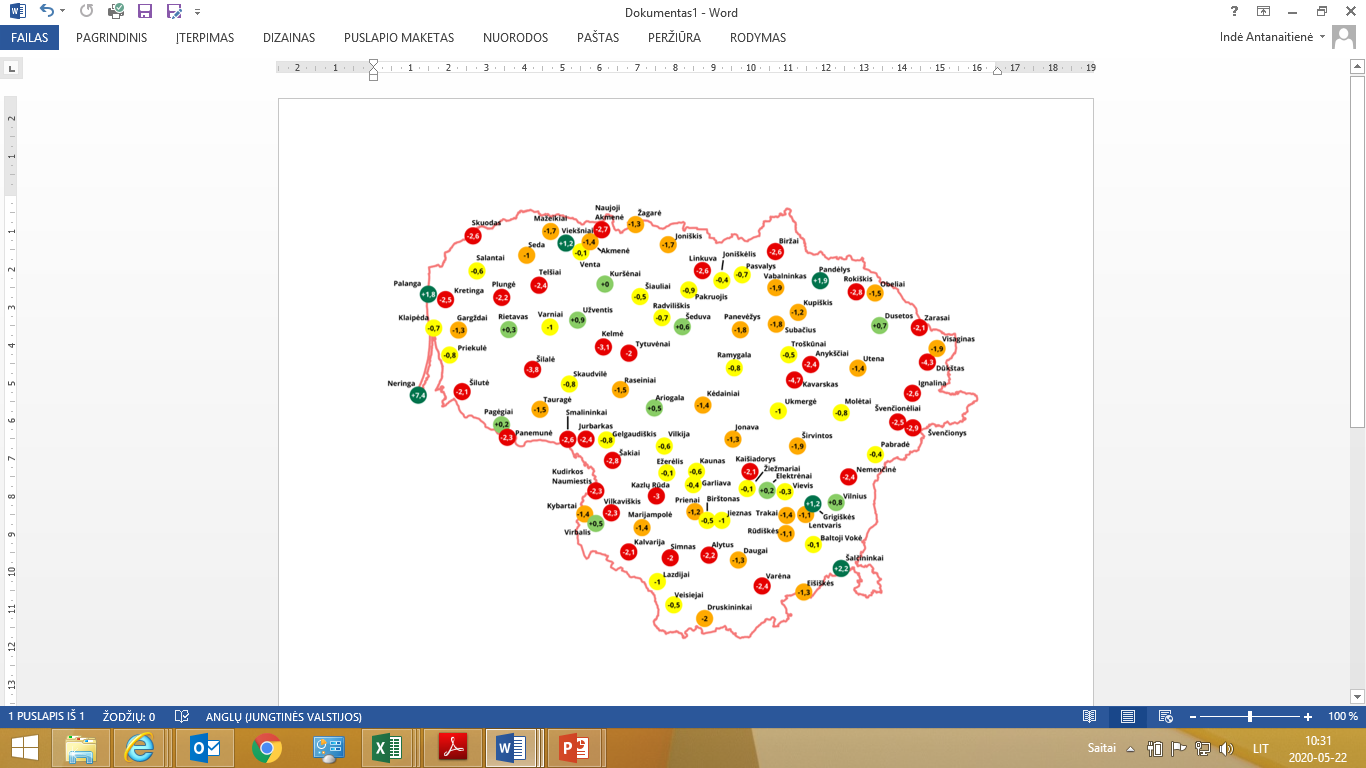 Šaltinis: Lietuvos statistikos departamentas, www.mapijozai.ltGyventojų tankis (gyventojų skaičius 1-ame km2) Raseinių rajono savivaldybėje 2019 m. pradžioje siekė 20,29 ir yra daug mažesnis nei bendras Kauno apskrities gyventojų tankis – 69,43 ir Lietuvos – 45,3. Pagal 2018 m. atliktą viešųjų paslaugų vartotojų pasitenkinimo tyrimą, Savivaldybės vizija įvertinta 8,84 balo (iš 10). Atsakant į klausimą, ar pripažįsta Raseinių rajono savivaldybę Rytų ir Vidurio Europos piligrimystės centru, teigiamai atsakė 46,5 proc. apklaustųjų. 2019 m. tyrimas nebuvo kartojamas.5 pav. PSP nustatytos vizijos vertinimas.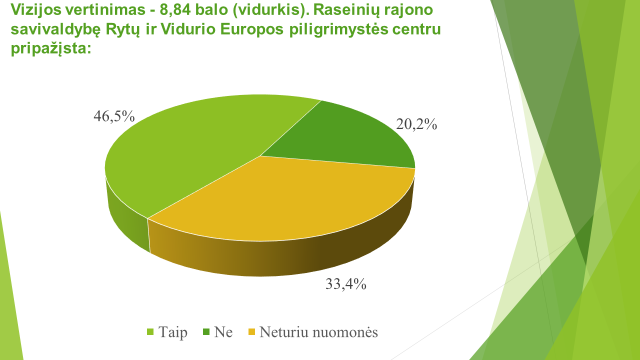 	46,5 proc. apklaustųjų pripažįsta Raseinių rajono savivaldybę Rytų ir Vidurio Europos piligrimystės centru, 33,4 proc. neturi nuomonės, o 20,2 proc. nepripažįsta. Į tai reikia atkreipti dėmesį, rengiant Raseinių rajono savivaldybės plėtros iki 2030 m. strateginį planą.	Atliekant 2019 m. esamos situacijos analizę kartu su socialiniais ir ekonominiais partneriais, darbo grupe, gauti rezultatai, kurie ir pagal PSP įgyvendinimo poveikio vizijos rodiklius, ir statistikos duomenis atitinka daugelio sričių išorės ekspertų vertinimą. Pagal 2019 m. Lietuvos laisvosios rinkos instituto vertinimą, kuris buvo žemesnis nei 2018 m., Savivaldybė užėmė 40-45 vietą mažųjų savivaldybių indekse (skirti 47 balai iš 100). 2018 m. Savivaldybė buvo pakilusi iš 47-49 į 35-40 vietą mažųjų savivaldybių indekse (50 balų iš 100). Geriau įvertinta „Švietimo“ sritis. Prasčiau nei vidutiniškai – „Transportas“, „Komunalinės paslaugos“, „Mokesčiai“. Gerai vertinamos tos savivaldybės, kurios:taupo mokesčių mokėtojų pinigus, gyvena pagal savo pajamas, skaidriai naudoja biudžeto lėšas;savo veikla neriboja vartotojų pasirinkimo, skatina konkurenciją tarp paslaugas teikiančių įmonių ar įstaigų;mažina mokesčių naštą, užtikrina palankias sąlygas verslui;efektyviai valdo turimą turtą ir parduoda tą turtą, kuris nėra būtinas pagrindinėms funkcijoms vykdyti;atsisako nebūtinų, nepirminių savo funkcijų;savo funkcijoms vykdyti pasitelkia efektyviau veikiantį privatų sektorių;mažina administracinę ir biurokratinę naštą.	Pagal 2019 m. savivaldybių gerovės indeksą, fiksuojamas bendro rodiklio teigiamas pokytis (2019 m. – 2,94, o 2018 m. – 2,79). Geresni rodikliai pasiekti „Socialinio saugumo“, „Švietimo“ ir „Sveikos demografijos“ srityse. Žemesni vertinimas „Fizinio saugumo“ ir „Gyvybingos ekonomikos“ srityse (žr. 5 lentelė).5 lentelė. 2019 m. savivaldybės gerovės indeksasŠaltinis: https://savivald.neocities.org/apie.htmlIII. PSP ĮGYVENDINIMUI PANAUDOTOS LĖŠOS	PSP priemonių plane numatytoms priemonėms įgyvendinti 2019 m. buvo panaudota 21.570.408,9 Eur, iš jų 3.192.146,9 Eur Savivaldybės biudžeto lėšos. Daugiau nei planuota buvo gauta iš kitų finansavimo, įskaitant ES, šaltinių. Palyginimui su ankstesniais metais žr. 5 lentelę. Didžioji dalis lėšų  panaudota II ir III prioriteto priemonėms įgyvendinti, t. y. apie 15,5 mln. Eur, kas sudarė virš 71,98 proc. visų PSP įgyvendinimui skirtų lėšų.Mažiausiai lėšų panaudota vykdant I prioriteto „Žmogiškųjų išteklių valdymas“ priemones - 410.972 Eur. Tačiau 2019 m. gauta ir panaudota daugiau nei planuota lėšų iš kitų finansavimo šaltinių, atitinkamai prisidedant ir Savivaldybės lėšomis.6 lentelė. PSP įgyvendinimui panaudotos lėšosPSP įgyvendinimui naudotos  Savivaldybės biudžeto lėšos kartu su Savivaldybei skirtomis valstybės biudžeto dotacijomis ir LR Vyriausybės nutarimais skirtomis valstybės biudžeto lėšomis. Kita lėšų dalis skirta iš Savivaldybės paskolos, ES paramos, valstybės biudžeto (pavedimų), Kelių priežiūros ir plėtros programos ir kitų finansavimo šaltinių. Didžioji kasmetiniam programų vykdymui išleidžiama lėšų dalis skiriama ne ilgalaikio PSP plano priemonių vykdymui, bet Savivaldybės institucijų išlaikymui, finansinių įsipareigojimų vykdymui, nuostolių kompensavimui, socialinės paramos administravimui ir PSP numatytų priemonių parengiamiesiems darbams. Todėl SVP ir PSP lėšų rodikliai skiriasi. Tačiau lėšų panaudojimo rodiklis vykdant PSP stebėseną, nėra svarbiausias rodiklis, kadangi apima ne tik rajono Savivaldybės biudžetą, bet ir visus subjektus, esančius savivaldybės teritorijoje.6 pav. PSP įgyvendinimui 2019 m. planuotos ir panaudotos lėšos, mln. EurRengiant planą, buvo planuotas mažesnis 2019 m. planuojamų panaudoti lėšų dydis nei faktiškai gauta ir panaudota. Tačiau džiugu, kad priemonių įgyvendinimui buvo pritraukta daugiau ir kitų finansavimo šaltinių.7 lentelė. I prioriteto „Žmogiškųjų išteklių ir valdymo tobulinimas“ tikslams ir uždaviniams įgyvendinti panaudotos lėšos	Mažiausiao lėšų buvo panaudota 1.2 tikslo „Stiprinti administracinius gebėjimus ir valdymo kokybę, didinant viešojo administravimo efektyvumą“ įgyvendinimui, o daugiausiai 1.1 tikslo „Didinti gyventojų ekonominį aktyvumą, sudarant lygias galimybes dalyvauti darbo rinkoje ir mokytis visą gyvenimą“ priemonėms.8 lentelė. II prioriteto „Gyvenimo kokybė ir saugumas“ tikslams ir uždaviniams įgyvendinti panaudotos lėšosDaugiausia lėšų buvo panaudota 2.6 tikslo „Formuoti pilietišką visuomenę ir plėtoti vietos partnerystę, gerinant gyvenimo kokybę“ įgyvendinimui, o mažiausiai 2.5 tikslo „Užtikrinti gyventojų viešąjį saugumą“ priemonėms.9 lentelė. III prioriteto „Piligriminio turizmo, verslo, pramonės ir žemės ūkio plėtrai palankios aplinkos formavimas“ tikslams ir uždaviniams įgyvendinti panaudotos lėšos	Daugiausia lėšų buvo panaudota 3.2 tikslo „Sudaryti palankias sąlygas verslo ir konkurencingo žemės ūkio kūrimuisi ir plėtrai“ priemonėms. Mažiau lėšų buvo panaudota 3.1 tikslo „Sudaryti tinkamas sąlygas plėtoti piligriminį bei kitas turizmo formas rajone“ įgyvendinimui, tačiau pritraukta daugiau lėšų iš kitų finansavimo šaltinių.10 lentelė. IV prioriteto „Žmogaus ir aplinkos santara“ tikslams ir uždaviniams įgyvendinti panaudotos lėšos	Daugiausia lėšų buvo panaudota 4.2 tikslo „Modernizuoti ir pritaikyti viešąją infrastruktūrą šiuolaikiniams poreikiams“ įgyvendinimui, o mažiausia 4.1 tikslo „Didinti aplinkos išsaugojimo galimybes“ priemonėms. 7 pav. PSP įgyvendinimui 2019 m. planuotos ir panaudotos lėšos, pagal prioritetus, mln. EurDidžioji dalis visų lėšų panaudota II prioriteto ir III prioriteto priemonėms įgyvendinti.Mažiausia lėšų panaudota vykdant I prioriteto „Žmogiškųjų išteklių valdymas“ priemones, kurios sąlyginai kainuoja mažiau nei infrastruktūriniai projektai.IV. PASIŪLYMAI DĖL PSP KOREGAVIMO		Pasiūlymai dėl PSP koregavimo turi būti teikiami raštu už strateginį planavimą atsakingam skyriui, kuris organizuoja tolesnį PSP koregavimo procesą. Pasiūlymus gali pateikti Savivaldybės tarybos nariai, Strateginės plėtros komisija, Savivaldybės administracijos direktorius, Strateginio planavimo darbo grupė, administracijos padalinių vadovai, savivaldybės biudžetinės ir viešosios įstaigos, nevyriausybinės organizacijos, socialiniai ir ekonominiai partneriai, visuomenės nariai. 	Raseinių rajono savivaldybės PSP 2015 m. buvo atnaujintas įgyvendinant projektą „Atsinaujinančių išteklių energijos naudojimo plėtros stadijos rengimas“ ir Raseinių rajono savivaldybės tarybos patvirtintas 2015-02-23 sprendimu Nr. TS-37, atsižvelgiant į gautus pasiūlymus ir naujos ES veiksmų programos investicijų 2014-2020 m. teikiamas galimybes. 2019 m. pasiūlymų dėl PSP keitimo nebuvo gauta.	PSP įgyvendinimas ir poveikis rajono plėtrai, vizijos ir prioritetų lygiu, yra nurodytas 2011 m. parengtoje su Savivaldybės funkcijomis susijusių sektorių strateginių tikslų įgyvendinimo analizės ataskaitoje, 2014 m. parengtoje Raseinių rajono gyventojų poreikių tyrimo ataskaitoje ir socialinėje-ekonominėje aplinkos analizėje bei 2018 m. atliktoje vartotojų pasitenkinimo teikiamomis administracinėmis ir viešosiomis paslaugomis Raseinių rajone indekso nustatymo ataskaitoje.	2020 m. vykdomas Raseinių rajono savivaldybės PSP iki 2030 metų rengimas.V. IŠVADOS IR PASIŪLYMAI2019 m. buvo įgyvendinta 113 arba 81,88 proc. visų 2019 m. PSP suplanuotų vykdyti priemonių. 19 priemonių buvo pradėta įgyvendinti. Dalis priemonių yra tęstinės. 19 priemonių buvo pradėta įgyvendinti. Neįgyvendintos ir nepradėtos įgyvendinti 6 priemonės, kurios turėjo būti pradėtos įgyvendinti, tačiau joms arba negauta lėšų, arba nebuvo poreikio.Mažiausia įgyvendinta  prioriteto „Gyvenimo kokybė ir saugumas“ priemonių (įgyvendinimo procentas – 72,58 proc.). Daugiausia 93,55 proc. – „Piligriminio turizmo, verslo, pramonės ir žemės ūkio plėtrai palankios aplinkos formavimas“ prioriteto priemonių.Pagal 2019 m. savivaldybių gerovės indeksą fiksuojamas bendro rodiklio teigiamas pokytis (2019 m. – 2,94, o 2018 m. – 2,79). Geresni rodikliai pasiekti „Socialinio saugumo“, „Švietimo“ ir „Sveikos demografijos“ srityse. Žemesni vertinimas „Fizinio saugumo“ ir „Gyvybingos ekonomikos“ srityse.Būtina atkreipti dėmesį į nevykdomas priemones tikslinant 2020 m. biudžetą, rengiant Raseinių rajono savivaldybės 2021-2023 m. strateginį veiklos planą, jei išliks poreikis.Savivaldybės administracijos padaliniai, savivaldybės įmonės ir įstaigos, kurioms skiriamos lėšos iš Savivaldybės biudžeto, turi užtikrinti PSP tikslų, uždavinių ir priemonių įgyvendinimą, todėl informacija apie nevykdomas priemones bus perduota visiems už priemonių įgyvendinimą atsakingiems subjektams. PSP priemonių plane numatytoms priemonėms įgyvendinti 2019 m. buvo panaudota 21.570.408,90 Eur, iš jų 3.192.146,90 Eur Savivaldybės biudžeto lėšos.Didžioji dalis lėšų  panaudota II ir III prioriteto priemonėms įgyvendinti, t. y. apie 15,5 mln. Eur, kas sudarė virš 71,9 proc. visų PSP įgyvendinimui panaudotų lėšų. Mažiausiai lėšų panaudota vykdant I prioriteto „Žmogiškųjų išteklių valdymas“ priemones – 0,411 mln. Eur.Nuo 2014 m. iki 2019 m. nuolatinių gyventojų skaičius sumažėjo nuo 35 489 iki 31 921, t. y. - 3 568 gyventojais (apie 10 proc.). Miesto gyventojų dalis rajone sudarė 39,34 proc., kaimo – 60,66 proc. 2019 m. pradžioje savivaldybės miestuose gyveno: Raseiniuose – 9 784 gyventojai, Ariogaloje – 2 773 gyventojai. Savivaldybėje ir toliau fiksuota ilgalaikė gyventojų senėjimo tendencija: mažėja vaikų iki 14 metų ir didėja pagyvenusių (65 metų ir vyresnių) žmonių dalis.Įmonių skaičius kas metus didėja. 2019 m. pabaigoje ir 2020 m. pradžioje Raseinių rajono savivaldybėje veikė 756 įmonės. Daugiausiai buvo mažų įmonių, kuriose dirba iki 4 darbuotojų (503 įmonės), ir vidutinių įmonių, kuriose darbuotojų skaičius svyruoja nuo 5 iki 9 (109 įmonės). Iš 756 savivaldybėje veikiančių įmonių veikė tik 3 didelės įmonės, kuriose dirba daugiau negu 250 darbuotojų.Verslo ūkio subjektų skaičius 1000 gyv. didėjo iki 24,21, bet vis dar buvo mažesnis už Lietuvos vidurkį - 38,45. Tačiau mažėjo verslo liudijimų skaičius 1000 gyv. - 25,75 ir buvo mažesnis už Lietuvos vidurkį  - 37,62.Pagal 2019 m. LR statistikos departamento pateikiamus duomenis pagal savivaldybes, 2018 m. TUI fiksuotas padidėjimas iki 381 Eur vienam gyventojui, 2017 m. TUI sudarė 361 Eur. Šiek tiek mažėjo materialinės investicijos (nuo 1376 iki 1123 Eur vienam gyventojui). Yra 3 pagrindiniai ekonominiai sektoriai, kuriuose dirba daugiausiai žmonių ir kurie kuria didžiausią pridėtinę vertę rajone: maisto produktų gamyba, tekstilės gaminių gamyba ir žemės ūkis.2019 m. Savivaldybėje, kaip ir visoje Lietuvoje, vidutinis mėnesinis darbo užmokestis augo iki 698,2 Eur, tačiau vis dar buvo mažesnis nei aplinkinėse savivaldybėse.Siekis pritraukti investicijas išlieka svarbus uždavinys rajono savivaldybei. Ypatingas dėmesys skiriamas inžinerinei vandentvarkos ir kelių infrastruktūrai modernizuoti, tarptautinių rajono Savivaldybės ryšių plėtrai, investicinių objektų parengimui.Nors daug sprendimų dėl verslo sąlygų priklauso nuo centrinės valdžios ir jos leidžiamų teisės aktų, bet net esant toms pačioms sąlygoms Savivaldybės pritraukdamos investicijas pasiekia skirtingų rezultatų, todėl būtina sutarti, kuria kryptimi veikia Raseinių rajono savivaldybė.Jei investicijų pritraukimas būtų aukštesnis – kad gyventojai uždirbtų daugiau, rekomenduojama dėmesį skirti vietos ir užsienio investicijų pritraukimui. Taip susikurtų ir didesnės prielaidos kilti vidutiniam darbo užmokesčiui.Siūloma gerinti mokestinę aplinką – peržiūrėti nekilnojamojo turto ir žemės mokesčius, biurokratinę ir administracinę naštą, užtikrinti stabilią aplinką verslui – dažnai nekeisti sprendimų ir taisyklių.Siekiant paskatinti vietos gyventojų verslumą, siūloma peržiūrėti verslo liudijimų mokesčius, smulkaus verslo sąlygas, skatinimo priemones.Skatinant investicijas, siūloma periodiškai susisiekti su savivaldybėje esančiais investuotojais, aktyviai bendradarbiauti su Lietuvos investicijas skatinančiomis organizacijomis, efektyviai valdyti turimą turtą ir parduoti tą turtą, kuris nėra būtinas pagrindinėms funkcijoms vykdyti, peržiūrėti ir atnaujinti Raseinių rajono savivaldybės teritorijų planavimo dokumentus, numatant reikiamą paskirtį teritorijoms, kuriuose planuojama skatinti investicijas ir kt. strateginių priemonių įgyvendinimą.Įgyvendinant PSP priemones 2020 m., siūloma susikoncentruoti ties esminius pokyčius galinčiomis įtakoti priemonėmis, dar labiau įsiklausyti į gyventojų poreikius ir juos įtraukti į planavimo bei priemonių vykdymo procesą.IŠ VISO (VISI PRIORITETAI).2013 m.2014 m.2015 m.2016 m.2017 m.2018 m.2019 m.Įgyvendintų priemonių dalis (proc.)54,355,563,5779,5873,0578,0181,5681,88Planuota priemonių129128129142141141141138Pradėta įgyvendinti priemonių4747332328252219Įgyvendinta priemonių707182113103110115113I. Žmogiškųjų išteklių ir valdymo tobulinimas          .2013 m.2014 m.2015 m.2016 m.2017 m.2018 m.2019 m.Įgyvendintų priemonių dalis (proc.)46,955,262,0782,7671,4382,1489,2992,31Planuota priemonių3229292928282826Pradėta įgyvendinti priemonių118833310Įgyvendinta priemonių1516182420232524II. Gyvenimo kokybė ir saugumas                .2013 m.2014 m.2015 m.2016 m.2017 m.2018 m.2019 m.Įgyvendintų priemonių dalis (proc.)54,656,565,2277,4271,4373,0273,0272,58Planuota priemonių4446466263636362Pradėta įgyvendinti priemonių1519111314151513Įgyvendinta priemonių2426304845464645III. Piligriminio turizmo, verslo, pramonės ir žemės ūkio plėtrai palankios aplinkos formavimas.2013 m.2014 m.2015 m.2016 m.2017 m.2018 m.2019 m.Įgyvendintų priemonių dalis (proc.)58,156,363,6475,0080,6583,8793,5593,55Planuota priemonių3132333231313131Pradėta įgyvendinti priemonių1210766422Įgyvendinta priemonių1818212425262929IV. Žmogaus ir aplinkos santara.2013 m.2014 m.2015 m.2016 m.2017 m.2018 m.2019 m.Įgyvendintų priemonių dalis (proc.)59,152,461,9189,4768,4278,9578,9578,95Planuota priemonių2221211919191919Pradėta įgyvendinti priemonių910715344Įgyvendinta priemonių1311131713151515Eil. Nr.Priemonės pavadinimasPastabos1.1.2.3Plėsti nuotolinio mokymo paslaugas Raseinių  rajono švietimo centre ir kitose rajono įstaigoseRaseinių rajono švietimo pagalbos tarnyboje neįdiegta nuotolinio mokymo sistema, nes tam neskirtos lėšos (nebuvo gautas prašymas dėl lėšų skyrimo). Priemonė lieka aktuali.1.2.3.10Parinkti Betygalos tilto ir autokelio trasą ir parengti rekreacinio komplekso specialųjį planą, Betygalos miestelio centro vystymo specialųjį planą su paveldosaugine dalimi2019 m. nebuvo poreikio. Tiltas (per Dubysą prie Betygalos) buvo numatytas dėl Raseinių ir Kėdainių rajono savivaldybių centrų sujungimo (apskričių lygmenyje), tačiau tam nėra lėšų ir projektas neplanuojamas įgyvendinti. Dėl Betygalos miestelio centro specialiojo plano rengti neplanuojama, nes vadovaujamasi Betygalos miestelio bendruoju planu.2.1.2.3Įrengti stacionarią vaikų ir jaunimo stovyklą2019 m. nebuvo gauta prašymų įrengti stacionarią vaikų ir jaunimo stovyklą. Vaikų stovyklos organizuojamos privačiomis bei kt. vaikų užimtumą organizuojančių įstaigų iniciatyvų dėka, Savivaldybei taip pat finansuojant iš dalies.2.1.3.5Įdiegti MOBIS (mokyklų bibliotekų informacinę sistemą) visose mokyklų bibliotekoseMOBIS sistema mokyklų bibliotekose nediegiama todėl, kad atsirado modernesnės ir pažangesnės sistemos (Tamo ir kt. ), kurių galimybėmis naudojasi mokyklos.2.2.2.5Modernizuoti Raseinių Marcelijaus Martinaičio viešąją biblioteką įdiegiant automatizavimo sistemasAutomatizavimo sistemai įrengti gautų lėšų nenaudojo, nes prioritetai buvo teikiami kitoms priemonėms.  2.3.2.6Pritaikyti Raseinių rajono savivaldybės administracinį pastatą neįgaliesiems ir spec. poreikių turintiems asmenims2019 m. perskirstant biudžetą, lėšos perskirstytos kitai priemonei - atsiskaitymui už hipodromo rekonstravimo darbų atlikimą. Priemonė išlieka aktuali.Nr.Rodiklis2007 m.2017-2018 m.2019 m.2020 m.Tiesioginės užsienio investicijos (toliau – TUI), tenkančios vienam gyventojui (Eur) ir santykis su šalies vidurkiu (%)409,81(16,6%)361(6,84%)(2017 m.)386(6,33%) (2018 m.)1158,48(30,0%)2.Verslumo lygis (1) - veikiančių ūkio subjektų skaičius, tenkantis 1000-iui gyventojų 14,0922,5(2018 m.)24,21(2019 m.)28,03.Verslumo lygis (2) – fizinių asmenų, užsiimančių individualia veikla, įskaitant asmenis, dirbančius pagal verslo liudijimus, skaičius 1000 gyventojų;28,4827,31(2018 m.)25,75 (2019 m.) 40,04.Bendras vidutinis mėnesinis darbo užmokestis (Eur) ir santykis su šalies vidurkiu (%)243,28(42,0%)586 (neto, 2018 m.), (77,9%)698,2 (neto, 2019 m.)(83,7%)868,86(70,0%)5.Nedarbo lygis ()4,19,1 (2018 m.)9,9 (2019 m.)3,06.Atvykusių turistų skaičius (tūkst. per metus), iš jų apsilankiusių piligrimystės tikslais, skaičius-100,0(apie 80,0)100,0(apie 80,0)100,050,07.Gyventojų apsirūpinimas gyvenamuoju plotu (vienam gyventojui vidutiniškai tenka kv. m. naudingojo ploto)24,835,35(2017 m.)n.d.30,08.Raseinių rajono savivaldybę Rytų ir Vidurio Europos piligrimystės centru pripažįstančių asmenų dalis (%) nuo bendro respondentų skaičiaus)-46,5 (2018 m.)46,5 (2018 m.)60,09.Materialinės investicijos, tenkančios vienam gyventojui (Eur) ir santykis su šalies vidurkiu (%)594,88(40,7%)1376(2017 m.)1123(39,4 proc.)(2018 m.)1448,1(60,0%)10.Gyventojų skaičiaus natūrali metinė kaita ir santykis su šalies vidurkiu (%)-7,5(-3,9)-254 (2018 m.)(-4,1)-265 gyv. (2019 m.)(-2,5)-5,0(-10,6)11.Vidutinė gyvenimo trukmė (metai)77,82 (moterys)65,67 (vyrai)80,98 (moterys)71,24 (vyrai)(2017 m.)81 (moterys), 71,8  (vyrai) (2018 m.)83,0 (moterys)73,0 (vyrai)Savivaldybė/šalisBendras IndeksasBendras IndeksasSocialinis saugumasSocialinis saugumasFizinis saugumasFizinis saugumasGyvybinga ekonomikaGyvybinga ekonomikaŠvietimasŠvietimasSveika demografijaSveika demografija20182019201820192018 2019 201820192018 20192018 2019 Raseinių2.792.940.941.652.632.51.841.646.186.442.342.46Lietuvos vidurkis3.313.311.872.13.393.012.622.55.365.63.313.36IŠ VISO (VISIEMS PRIORITETAMS)2014 m.(Eur)2015 m. (Eur)2016 m. (Eur)2017 m. (Eur)2018 m. (Eur)2019 m.(Eur)Finansavimo lygis (proc. nuo plano)78,0253,5248,3742,5868,14118,00Iš viso sunaudota lėšų12.980.123,369.931.070,488.988.836,237.912.798,3012.560.799,0921.570.408,9Iš jų: Savivaldybės 4.461.882,673.228.622,082.030.640,972.999.119,752.446.933,663.192.146,9 Kitos lėšos8.518.240,696.702.448,406.958.195,264.913678,5510.113.865,4318.378.262Iš viso planuota lėšų16.636.744,0918.556.660,0018.582.999,0018.582.999,0018.434.971,0018.279.704,0Iš jų: Savivaldybės3.026.080,282.789.835,002.822.604,002.822.604,002.799.434,002.747.143,00 Kitos lėšos13.610.663,8115.766.825,0015.760.395,0015.760.395,0015.635.537,0015.532.561,00I. Žmogiškųjų išteklių ir valdymo tobulinimas 2014 m.(Eur)2015 m. (Eur)2016 m. (Eur)2017 m. (Eur)2018 m. (Eur)2019 m.(Eur)Finansavimo lygis (proc. nuo plano)81,8103,8647,1236,7137,03117,06Iš viso sunaudota lėšų271.037,19429.704,27193.088,51150.460,85142.224,24410.972Iš jų: Savivaldybės 178.553,61239.843,57170.671,40133.358,23106.128,33131.163 Kitos lėšos92.483,58189.860,7022.417,1117.102,6236.095,91279.809Iš viso planuota lėšų331.296,34413.738,00409.809,00409.809,00384.065,00351.081Iš jų: Savivaldybės104.726,60138.716,00135.665,00135.665,00131.803,0098.819 Kitos lėšos226.569,74275.022,00274.144,00274.144,00252.262,00252.262II. Gyvenimo kokybė ir saugumas 2014 m.(Eur)2015 m. (Eur)2016 m. (Eur)2017 m. (Eur)2018 m. (Eur)2019 m.(Eur)Finansavimo lygis (proc. nuo plano)117,744,3355,7253,9765,74109,27Iš viso sunaudota lėšų5.772.859,873.330.564,604.263.964,424.129.398,335.015.827,448.311.969Iš jų: Savivaldybės 1.958.974,861.045.293,011.332.797,951.573.912,551.117.312,971.604.939 Kitos lėšos3.813.885,012.285.271,592.931.166,472.555.485,783.898.514,476.707.030Iš viso planuota lėšų4.904.121,297.512.892,007.651.910,007.651.910,007.629.384,007.606.859Iš jų: Savivaldybės1.408.653,851.724.225,001.776.357,001.776.357,001.758.014,001.739.672 Kitos lėšos3.495.467,455.788.667,005.875.553,005.875.553,005.871.370,005.867.187III. Piligriminio turizmo, verslo  ir pramonės plėtrai palankios aplinkos formavimas2014 m.(Eur)2015 m.(Eur)2016 m.(Eur)2017 m.  (Eur)2018 m. (Eur)2019 m. (Eur)Finansavimo lygis (proc. nuo plano)31,483,0732,7244,47128,48176,72Iš viso sunaudota lėšų1.408.617,193.647.893,111.401.242,001.904.599,205.374.441,247.215.705Iš jų: Savivaldybės 290.244,671.019.679,00160.332,00305.382,00664.614,39683.382 Kitos lėšos1.118.372,522.628.214,111.240.910,001.599.217,204.709.826,856.532.323Iš viso planuota lėšų4.480.566,504.391.445,004.282.695,004.282.695,004.182.937,004.083.179,00Iš jų: Savivaldybės544.630,44473.190,00456.878,00456.878,00455.913,00454.948,00 Kitos lėšos3.935.936,053.918.255,003.825.817,003.825.817,003.727.024,003.628.231,00IV. Žmogaus ir aplinkos santara2014 m.(Eur)2015 m. (Eur)2016 m. (Eur)2017 m. (Eur)2018 m. (Eur)2019 m.(Eur)Finansavimo lygis (proc. nuo plano)79,840,4450,1827,7032,5190,27Iš viso sunaudota lėšų5.527.609,102.522.908,503.130.541,301.728.339,922.028.306,175.631.762,90Iš jų: Savivaldybės 2.034.109,53923.806,50366.839,62986.466,97558.877,97772.662,90 Kitos lėšos3.493.499,571.599.102,002.763.701,68741.872,951.469.428,204.859.100,00Iš viso planuota lėšų6.920.759,966.238.585,006.238.585,006.238.585,006.238.585,006.238.585,00Iš jų: Savivaldybės968.069,39453.704,00453.704,00453.704,00453.704,00453.704,00 Kitos lėšos5.952.690,575.784.881,005.784.881,005.784.881,005.784.881,005.784.881,00Eil. Nr.Prioritetas ir lėšų šaltiniai2019 (planuota)2019(įgyvendinta)1ŽMOGIŠKŲJŲ IŠTEKLIŲ VALDYMASŽMOGIŠKŲJŲ IŠTEKLIŲ VALDYMASŽMOGIŠKŲJŲ IŠTEKLIŲ VALDYMASIš viso lėšų351.081410.972Savivaldybės lėšos98.819131.163Kitos lėšos252.262279.809Eil. Nr.Tikslas ir lėšų šaltiniai2019 (planuota)2019 (įgyvendinta)1.1Didinti gyventojų ekonominį aktyvumą, sudarant lygias galimybes dalyvauti darbo rinkoje ir mokytis visą gyvenimąDidinti gyventojų ekonominį aktyvumą, sudarant lygias galimybes dalyvauti darbo rinkoje ir mokytis visą gyvenimąDidinti gyventojų ekonominį aktyvumą, sudarant lygias galimybes dalyvauti darbo rinkoje ir mokytis visą gyvenimąIš viso lėšų131.325,00261.156,73         Iš jų: Savivaldybės lėšos46.881,0014.156,73         Kitos lėšos84.444,00247.000,00.Eil. Nr.Uždavinys ir lėšų šaltiniai2019 (planuota)2019 (įgyvendinta)1.1.1Gerinti rajono gyventojų kvalifikaciją bei ugdyti kompetencijasGerinti rajono gyventojų kvalifikaciją bei ugdyti kompetencijasGerinti rajono gyventojų kvalifikaciją bei ugdyti kompetencijasIš viso lėšų11.877,00251.883,00         Iš jų: Savivaldybės lėšos5.873,004.883,00         Kitos lėšos6.004,00247.000,00Eil. Nr.Uždavinys ir lėšų šaltiniai2019 (planuota)2019 (įgyvendinta)1.1.2Sukurti ir tobulinti mokymosi visą gyvenimą sistemąSukurti ir tobulinti mokymosi visą gyvenimą sistemąSukurti ir tobulinti mokymosi visą gyvenimą sistemąIš viso lėšų:119.448,009.273,73         Iš jų: Savivaldybės lėšos41.008,009.273,73         Kitos lėšos78.440,000,00Eil. Nr.Tikslas ir lėšų šaltiniai2019 (planuota)2019 (įgyvendinta)1.2Stiprinti administracinius gebėjimus ir valdymo kokybę, didinant viešojo administravimo efektyvumąStiprinti administracinius gebėjimus ir valdymo kokybę, didinant viešojo administravimo efektyvumąStiprinti administracinius gebėjimus ir valdymo kokybę, didinant viešojo administravimo efektyvumąIš viso lėšų219.756,00149.815,27         Iš jų: Savivaldybės lėšos77.682,00117.006,27         Kitos lėšos142.074,0032.809,00Eil. Nr.Uždavinys ir lėšų šaltiniai2019 (planuota)2019 (įgyvendinta)1.2.1Tobulinti Savivaldybės administracijos ir Savivaldybei pavaldžių biudžetinių įstaigų darbuotojų kvalifikaciją ir administracinius gebėjimusTobulinti Savivaldybės administracijos ir Savivaldybei pavaldžių biudžetinių įstaigų darbuotojų kvalifikaciją ir administracinius gebėjimusTobulinti Savivaldybės administracijos ir Savivaldybei pavaldžių biudžetinių įstaigų darbuotojų kvalifikaciją ir administracinius gebėjimusIš viso lėšų:51.776,0016.958,79         Iš jų: Savivaldybės lėšos14.125,0016.958,79         Kitos lėšos37.651,000,00Eil. Nr.Uždavinys ir lėšų šaltiniai2019 (planuota)2019 (įgyvendinta)1.2.2Gerinti viešųjų paslaugų teikimąGerinti viešųjų paslaugų teikimąGerinti viešųjų paslaugų teikimąIš viso lėšų:71.899,0069.709,00         Iš jų: Savivaldybės lėšos10.574,0036.900,00         Kitos lėšos61.325,0032.809,00Eil. Nr.Uždavinys ir lėšų šaltiniai2019 (planuota)2019 (įgyvendinta)1.2.3Tobulinti savivaldybės veiklos ir teritorijų planavimo sistemasTobulinti savivaldybės veiklos ir teritorijų planavimo sistemasTobulinti savivaldybės veiklos ir teritorijų planavimo sistemasIš viso lėšų:96.081,0063.147,48         Iš jų: Savivaldybės lėšos52.983,0063.147,48         Kitos lėšos43.098,000,00Eil. Nr.Prioritetas ir lėšų šaltiniai2019(planuota)2019 (įgyvendinta)2GYVENIMO KOKYBĖ IR SAUGUMASGYVENIMO KOKYBĖ IR SAUGUMASGYVENIMO KOKYBĖ IR SAUGUMASIš viso lėšų7.606.8598.311.969Savivaldybės lėšos1.739.6721.604.939Kitos lėšos5.867.1876.707.030Eil. Nr.Tikslas ir lėšų šaltiniai2019 (planuota)2019 (įgyvendinta)2.1Teikti kokybiškas, prieinamas ir gyventojų poreikius atitinkančias švietimo paslaugasTeikti kokybiškas, prieinamas ir gyventojų poreikius atitinkančias švietimo paslaugasTeikti kokybiškas, prieinamas ir gyventojų poreikius atitinkančias švietimo paslaugasIš viso lėšų1.250.498,001.052.984,05         Iš jų: Savivaldybės lėšos528.781,00137.354,30         Kitos lėšos721.707,00915.629,75Eil. Nr.Uždavinys ir lėšų šaltiniai2019 (planuota)2019 (įgyvendinta)2.1.1Sukurti lanksčią, kiekvienam asmeniui prieinamą ugdymo sistemąSukurti lanksčią, kiekvienam asmeniui prieinamą ugdymo sistemąSukurti lanksčią, kiekvienam asmeniui prieinamą ugdymo sistemąIš viso lėšų:584.408,0038.861,57         Iš jų: Savivaldybės lėšos410.279,000,00         Kitos lėšos174.129,0038.861,57Eil. Nr.Uždavinys ir lėšų šaltiniai2019  (planuota)2019 (įgyvendinta)2.1.2Gerinti neformaliojo vaikų švietimo ir užimtumo paslaugasGerinti neformaliojo vaikų švietimo ir užimtumo paslaugasGerinti neformaliojo vaikų švietimo ir užimtumo paslaugasIš viso lėšų:306.428,00287.200,31         Iš jų: Savivaldybės lėšos73.125,0070.058,83         Kitos lėšos233.303,00217.141,48Eil. Nr.Uždavinys ir lėšų šaltiniai2019  (planuota)2019 (įgyvendinta)2.1.3Modernizuoti ugdymo įstaigas, pagerinti ir atnaujinti materialinę bazęModernizuoti ugdymo įstaigas, pagerinti ir atnaujinti materialinę bazęModernizuoti ugdymo įstaigas, pagerinti ir atnaujinti materialinę bazęIš viso lėšų:359.662,00726.922,17         Iš jų: Savivaldybės lėšos45.377,0067.295,47         Kitos lėšos314.285,00659.626,70Eil. Nr.Tikslas ir lėšų šaltiniai2019 (planuota)2019 (įgyvendinta)2.2Ugdyti kūrybingą ir sportišką visuomenęUgdyti kūrybingą ir sportišką visuomenęUgdyti kūrybingą ir sportišką visuomenęIš viso lėšų:1.013.024,00730.635,01Iš jų: Savivaldybės lėšos214.920,00433.942,97         Kitos lėšos798.104,00296.692,04Eil. Nr.Uždavinys ir lėšų šaltiniai2019 (planuota)2019 (įgyvendinta)2.2.1Kryptingai plėtoti kultūrinę veiklą ir skatinti kūrybinę bei meno įvairovęKryptingai plėtoti kultūrinę veiklą ir skatinti kūrybinę bei meno įvairovęKryptingai plėtoti kultūrinę veiklą ir skatinti kūrybinę bei meno įvairovęIš viso lėšų:71.561,00203.598,50Iš jų: Savivaldybės lėšos50.443,00153.785,40         Kitos lėšos21.118,0049.813,10Eil. Nr.Uždavinys ir lėšų šaltiniai2019 (planuota)2019 (įgyvendinta)2.2.2Modernizuoti kultūros įstaigas, pagerinti ir atnaujinti materialinę bazęModernizuoti kultūros įstaigas, pagerinti ir atnaujinti materialinę bazęModernizuoti kultūros įstaigas, pagerinti ir atnaujinti materialinę bazęIš viso lėšų:574.814,00437.323,65Iš jų: Savivaldybės lėšos87.165,00205.963,18         Kitos lėšos487.649,00231.360,47Eil. Nr.Uždavinys ir lėšų šaltiniai2019 (planuota)2019 (įgyvendinta)2.2.3Didinti sporto ir sveikatinimo veiklų įvairovę, sudaryti sąlygas gyventojams užsiimti aktyvia veiklaDidinti sporto ir sveikatinimo veiklų įvairovę, sudaryti sąlygas gyventojams užsiimti aktyvia veiklaDidinti sporto ir sveikatinimo veiklų įvairovę, sudaryti sąlygas gyventojams užsiimti aktyvia veiklaIš viso lėšų:366.649,0089.712,86Iš jų: Savivaldybės lėšos77.312,0074.194,39         Kitos lėšos289.337,0015.518,47Eil. Nr.Tikslas ir lėšų šaltiniai2019 (planuota)2019 (įgyvendinta)2.3Formuoti socialiai saugią visuomenę ir užtikrinti socialinę integracijąFormuoti socialiai saugią visuomenę ir užtikrinti socialinę integracijąFormuoti socialiai saugią visuomenę ir užtikrinti socialinę integracijąIš viso lėšų:1.530.323,001.101.758,84Iš jų: Savivaldybės lėšos576.342,00247.688,70         Kitos lėšos953.981,00854.070,14Eil. Nr.Uždavinys ir lėšų šaltiniai2019 (planuota)2019 (įgyvendinta)2.3.1.Modernizuoti socialinių paslaugų įstaigasModernizuoti socialinių paslaugų įstaigasModernizuoti socialinių paslaugų įstaigasIš viso lėšų:489.138,00251.734,42Iš jų: Savivaldybės lėšos42.236,0040.000,00         Kitos lėšos446.902,00211.734,42Eil. Nr.Uždavinys ir lėšų šaltiniai2019 (planuota)2019 (įgyvendinta)2.3.2Gerinti socialinių paslaugų kokybę ir prieinamumąGerinti socialinių paslaugų kokybę ir prieinamumąGerinti socialinių paslaugų kokybę ir prieinamumąIš viso lėšų:1.041.185,00850.024,42Iš jų: Savivaldybės lėšos534.106,00207.688,70         Kitos lėšos507.079,00642.335,72Eil. Nr.Tikslas ir lėšų šaltiniai2019 (planuota)2019 (įgyvendinta)2.4Formuoti sveiką visuomenęFormuoti sveiką visuomenęFormuoti sveiką visuomenęIš viso lėšų:1.313.246,00514.972,85Iš jų: Savivaldybės lėšos85.803,0053.620,29         Kitos lėšos1.227.443,00461.352,56Eil. Nr.Uždavinys ir lėšų šaltiniai2019 (planuota)2019 (įgyvendinta)2.4.1.Modernizuoti sveikatos priežiūros įstaigasModernizuoti sveikatos priežiūros įstaigasModernizuoti sveikatos priežiūros įstaigasIš viso lėšų:989.535,00275.108,39Iš jų: Savivaldybės lėšos24.135,0017.507,29         Kitos lėšos965.400,00257.601,10Eil. Nr.Uždavinys ir lėšų šaltiniai2019 (planuota)2019 (įgyvendinta)2.4.2.Gerinti sveikatos priežiūros įstaigų paslaugų kokybę ir prieinamumąGerinti sveikatos priežiūros įstaigų paslaugų kokybę ir prieinamumąGerinti sveikatos priežiūros įstaigų paslaugų kokybę ir prieinamumąIš viso lėšų:323.711,00239.864,46Iš jų: Savivaldybės lėšos61.668,0036.113,00         Kitos lėšos262.043,00203.751,46Eil. Nr.Tikslas ir lėšų šaltiniai2019 (planuota)2019 (įgyvendinta)2.5Užtikrinti gyventojų viešąjį saugumąUžtikrinti gyventojų viešąjį saugumąUžtikrinti gyventojų viešąjį saugumąIš viso lėšų:221.646,0069.164,66Iš jų: Savivaldybės lėšos113.119,0033.594,27         Kitos lėšos108.527,0035.570,39Eil. Nr.Uždavinys ir lėšų šaltiniai2019 (planuota)2019 (įgyvendinta)2.5.1Gerinti viešojo saugumo situaciją, įgyvendinti prevencines priemones ir programasGerinti viešojo saugumo situaciją, įgyvendinti prevencines priemones ir programasGerinti viešojo saugumo situaciją, įgyvendinti prevencines priemones ir programasIš viso lėšų:221.646,0069.164,66Iš jų: Savivaldybės lėšos113.119,0033.594,27         Kitos lėšos108.527,0035.570,39Eil. Nr.Tikslas ir lėšų šaltiniai2019 (planuota)2019 (įgyvendinta)2.6Formuoti pilietišką visuomenę ir plėtoti vietos partnerystę, gerinant gyvenimo kokybęFormuoti pilietišką visuomenę ir plėtoti vietos partnerystę, gerinant gyvenimo kokybęFormuoti pilietišką visuomenę ir plėtoti vietos partnerystę, gerinant gyvenimo kokybęIš viso lėšų:2.240.678,004.842.453,39Iš jų: Savivaldybės lėšos183.263,00696.738,31         Kitos lėšos2.057.415,004.143.715,08Eil. Nr.Uždavinys ir lėšų šaltiniai2019 (planuota)2019 (įgyvendinta)2.6.1Gerinti bendruomenių, jaunimo organizacijų ir kitų NVO infrastruktūrą bei remti jų veiklas, siekiant veiklos efektyvumo  Gerinti bendruomenių, jaunimo organizacijų ir kitų NVO infrastruktūrą bei remti jų veiklas, siekiant veiklos efektyvumo  Gerinti bendruomenių, jaunimo organizacijų ir kitų NVO infrastruktūrą bei remti jų veiklas, siekiant veiklos efektyvumo  Iš viso lėšų:350.696,00486.614,23Iš jų: Savivaldybės lėšos19.267,00127.833,23         Kitos lėšos331.429,00356.781,00Eil. Nr.Uždavinys ir lėšų šaltiniai2019 (planuota)2019 (įgyvendinta)2.6.2Gerinti bendruomeninę infrastruktūrą ir gyvenamąją aplinkąGerinti bendruomeninę infrastruktūrą ir gyvenamąją aplinkąGerinti bendruomeninę infrastruktūrą ir gyvenamąją aplinkąIš viso lėšų:1.889.982,004.355.839,16Iš jų: Savivaldybės lėšos163.996,00568.905,08         Kitos lėšos1.725.986,003.786.934,08Eil. Nr.Prioritetas ir lėšų šaltiniai2019 (planuota)2019 (įgyvendinta)3PILIGRIMINIO TURIZMO, VERSLO, PRAMONĖS IR ŽEMĖS ŪKIO PLĖTRAI PALANKIOS APLINKOS FORMAVIMASPILIGRIMINIO TURIZMO, VERSLO, PRAMONĖS IR ŽEMĖS ŪKIO PLĖTRAI PALANKIOS APLINKOS FORMAVIMASPILIGRIMINIO TURIZMO, VERSLO, PRAMONĖS IR ŽEMĖS ŪKIO PLĖTRAI PALANKIOS APLINKOS FORMAVIMASIš viso lėšų4.083.179,007.215.705Savivaldybės lėšos454.948,00683.382Kitos lėšos3.628.231,006.532.323Eil. Nr.Tikslas ir lėšų šaltiniai2019 (planuota)2019 (įgyvendinta)3.1Sudaryti tinkamas sąlygas plėtoti piligriminį bei kitas turizmo formas rajoneSudaryti tinkamas sąlygas plėtoti piligriminį bei kitas turizmo formas rajoneSudaryti tinkamas sąlygas plėtoti piligriminį bei kitas turizmo formas rajoneIš viso lėšų1.328.653,001.826.588,29         Iš jų: Savivaldybės lėšos189.111,00218.967,02         Kitos lėšos1.139.542,001.607.581,27Eil. Nr.Uždavinys ir lėšų šaltiniai2019 (planuota)2019 (įgyvendinta)3.1.1Plėtoti piligriminio, kultūrinio, kaimo, aktyvaus poilsio, vandens turizmo plėtrai reikalingą infrastruktūrąPlėtoti piligriminio, kultūrinio, kaimo, aktyvaus poilsio, vandens turizmo plėtrai reikalingą infrastruktūrąPlėtoti piligriminio, kultūrinio, kaimo, aktyvaus poilsio, vandens turizmo plėtrai reikalingą infrastruktūrąIš viso lėšų:1.017.426,00576.688,31Iš jų: Savivaldybės lėšos146.669,00164.844,04         Kitos lėšos870.757,00411.804,27Eil. Nr.Uždavinys ir lėšų šaltiniai2019 (planuota)2019 (įgyvendinta)3.1.2Išsaugoti ir pritaikyti visuomenės poreikiams kultūros paveldo objektus Išsaugoti ir pritaikyti visuomenės poreikiams kultūros paveldo objektus Išsaugoti ir pritaikyti visuomenės poreikiams kultūros paveldo objektus Iš viso lėšų:229.284,0033.369,00Iš jų: Savivaldybės lėšos36.203,0033.369,00         Kitos lėšos193.081,000,00Eil. Nr.Uždavinys ir lėšų šaltiniai2019 (planuota)2019 (įgyvendinta)3.1.3Didinti turizmo paslaugų ir produktų įvairovę bei gerinti kokybę, vystyti turizmo rinkodarąDidinti turizmo paslaugų ir produktų įvairovę bei gerinti kokybę, vystyti turizmo rinkodarąDidinti turizmo paslaugų ir produktų įvairovę bei gerinti kokybę, vystyti turizmo rinkodarąIš viso lėšų:81.943,001.216.530,98Iš jų: Savivaldybės lėšos6.239,0020.753,98         Kitos lėšos75.704,001.195.777,00Eil. Nr.Tikslas ir lėšų šaltiniai2019 (planuota)2019 (įgyvendinta)3.2Sudaryti palankias sąlygas verslo ir konkurencingo žemės ūkio kūrimuisi ir plėtraiSudaryti palankias sąlygas verslo ir konkurencingo žemės ūkio kūrimuisi ir plėtraiSudaryti palankias sąlygas verslo ir konkurencingo žemės ūkio kūrimuisi ir plėtraiIš viso lėšų2.754.526,005.389.116,35         Iš jų: Savivaldybės lėšos265.837,00464.374,95         Kitos lėšos2.488.689,004.924.769,40Eil. Nr.Uždavinys ir lėšų šaltiniai2019 (planuota)2019 (įgyvendinta)3.2.1Gerinti verslo sąlygas bei teikiamų verslui viešųjų paslaugų kokybę, sudaryti sąlygas vietos ir užsienio investicijomsGerinti verslo sąlygas bei teikiamų verslui viešųjų paslaugų kokybę, sudaryti sąlygas vietos ir užsienio investicijomsGerinti verslo sąlygas bei teikiamų verslui viešųjų paslaugų kokybę, sudaryti sąlygas vietos ir užsienio investicijomsIš viso lėšų:12.790,0021.657,00Iš jų: Savivaldybės lėšos11.705,0019.657,00         Kitos lėšos1.085,002000,00Eil. Nr.Uždavinys ir lėšų šaltiniai2019 (planuota)2019 (įgyvendinta)3.2.2Atnaujinti ir plėtoti susisiekimo infrastruktūrą, gerinant darnaus judumo sąlygasAtnaujinti ir plėtoti susisiekimo infrastruktūrą, gerinant darnaus judumo sąlygasAtnaujinti ir plėtoti susisiekimo infrastruktūrą, gerinant darnaus judumo sąlygasIš viso lėšų:2.041.178,003.956.180,35Iš jų: Savivaldybės lėšos215.033,00407.318,61         Kitos lėšos1.826.145,003.548.861,74Eil. Nr.Uždavinys ir lėšų šaltiniai2019 (planuota)2019 (įgyvendinta)3.2.3.Gerinti žemės ūkio plėtrai reikalingą infrastruktūrąGerinti žemės ūkio plėtrai reikalingą infrastruktūrąGerinti žemės ūkio plėtrai reikalingą infrastruktūrąIš viso lėšų:700.558,001.411.279,00Iš jų: Savivaldybės lėšos39.099,0037.399,34         Kitos lėšos661.459,001.373.897,66Eil. Nr.Prioritetas ir lėšų šaltiniai2019 (planuota)2019 (įgyvendinta)4ŽMOGAUS IR APLINKOS SANTARAŽMOGAUS IR APLINKOS SANTARAŽMOGAUS IR APLINKOS SANTARAIš viso lėšų6.238.585,002.028.306,17Savivaldybės lėšos453.704,00558.877,97Kitos lėšos5.784.881,001.469.428,20Eil. Nr.Tikslas ir lėšų šaltiniai2019 (planuota)2019 (įgyvendinta)4.1Didinti aplinkos išsaugojimo galimybesDidinti aplinkos išsaugojimo galimybesDidinti aplinkos išsaugojimo galimybesIš viso lėšų570.420,00524.535,09         Iš jų: Savivaldybės lėšos46.972,00199.916,93         Kitos lėšos523.448,00324.618,16Eil. Nr.Uždavinys ir lėšų šaltiniai2019 (planuota)2019 (įgyvendinta)4.1.1.Plėtoti atliekų tvarkymo infrastruktūrą ir vykdyti ekologinį švietimąPlėtoti atliekų tvarkymo infrastruktūrą ir vykdyti ekologinį švietimąPlėtoti atliekų tvarkymo infrastruktūrą ir vykdyti ekologinį švietimąIš viso lėšų:249.424,00144.821,03Iš jų: Savivaldybės lėšos13.423,0059.399,87         Kitos lėšos236.001,0085.421,16Eil. Nr.Uždavinys ir lėšų šaltiniai2019 (planuota)2019 (įgyvendinta)4.1.2Sutvarkyti užterštas teritorijas, vandens telkinius ir apleistus pastatusSutvarkyti užterštas teritorijas, vandens telkinius ir apleistus pastatusSutvarkyti užterštas teritorijas, vandens telkinius ir apleistus pastatusIš viso lėšų:320.996,00379.714,06Iš jų: Savivaldybės lėšos33.549,00140.517,06         Kitos lėšos287.447,00239.197,00Eil. Nr.Tikslas ir lėšų šaltiniai2019 (planuota)2019 (įgyvendinta)4.2Modernizuoti ir pritaikyti viešąją infrastruktūrą šiuolaikiniams poreikiamsModernizuoti ir pritaikyti viešąją infrastruktūrą šiuolaikiniams poreikiamsModernizuoti ir pritaikyti viešąją infrastruktūrą šiuolaikiniams poreikiamsIš viso lėšų5.668.165,005.107.227,80         Iš jų: Savivaldybės lėšos406.732,00572.745,93         Kitos lėšos5.261.433,004.534.481,87Eil. Nr.Uždavinys ir lėšų šaltiniai2019 (planuota)2019 (įgyvendinta)4.2.1Plėtoti ir modernizuoti vandentvarkos sistemasPlėtoti ir modernizuoti vandentvarkos sistemasPlėtoti ir modernizuoti vandentvarkos sistemasIš viso lėšų:3.376.040,003.234.420,18Iš jų: Savivaldybės lėšos139.968,00422.661,78         Kitos lėšos3.236.072,002.811.758,40Eil. Nr.Uždavinys ir lėšų šaltiniai2019 (planuota)2019 (įgyvendinta)4.2.2Mažinti energijos sąnaudas ir oro teršimąMažinti energijos sąnaudas ir oro teršimąMažinti energijos sąnaudas ir oro teršimąIš viso lėšų:2.292.125,001.872.807,62Iš jų: Savivaldybės lėšos266.764,00150.084,15         Kitos lėšos2.025.361,001.722.723,47